Построить деревья (можно в ворде или на листке, а потом снимок) по ФИО  - Банников Артем СергеевичСДП и удаление из СДППример удаление с СДП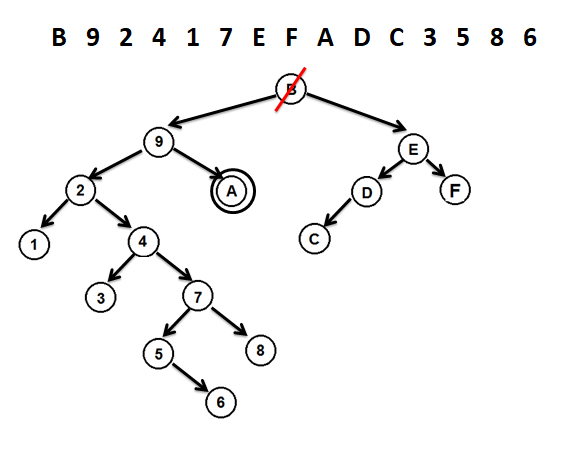 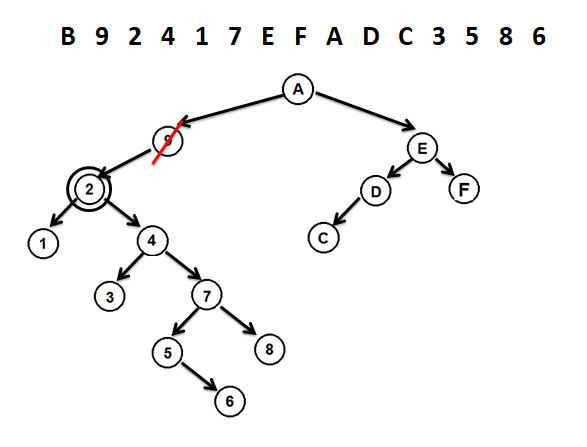 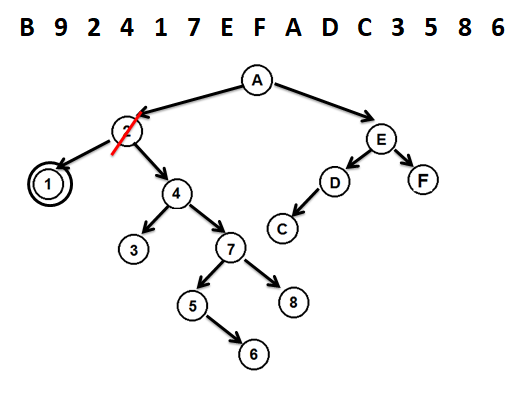 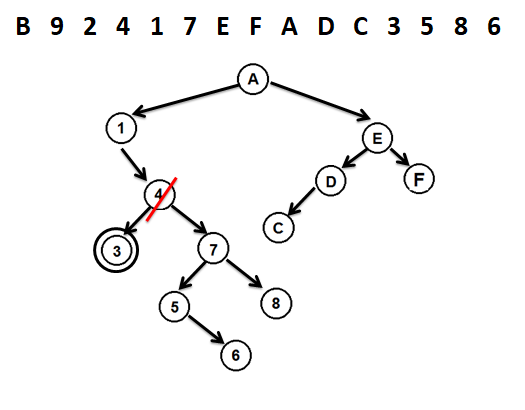 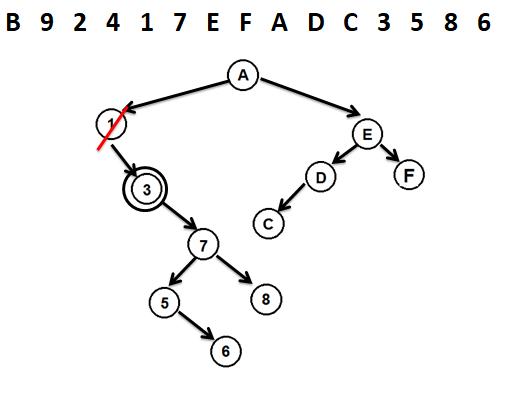 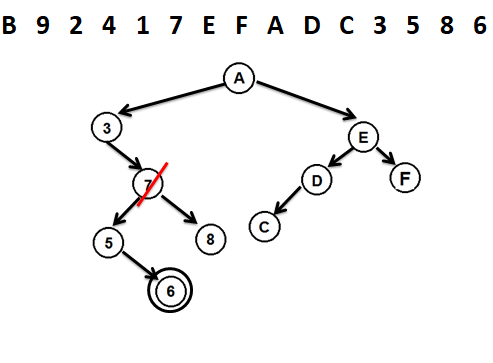 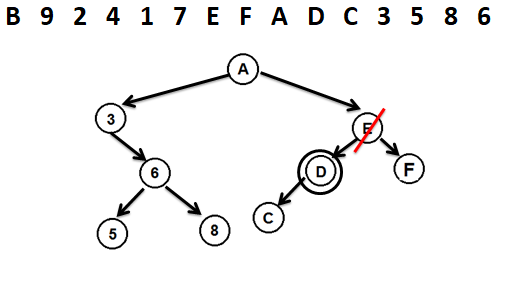 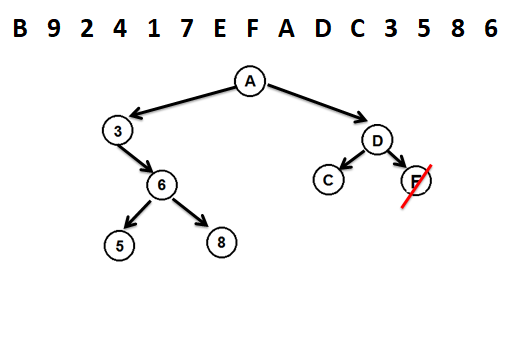 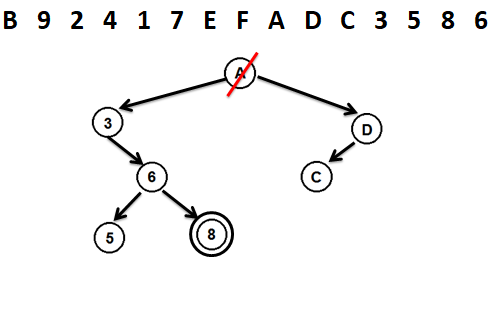 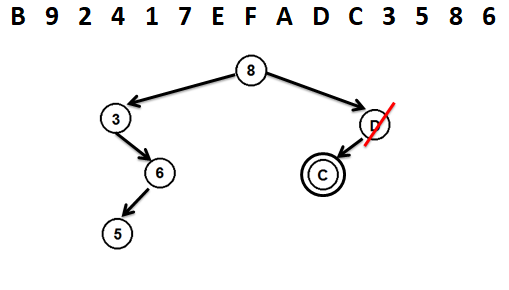 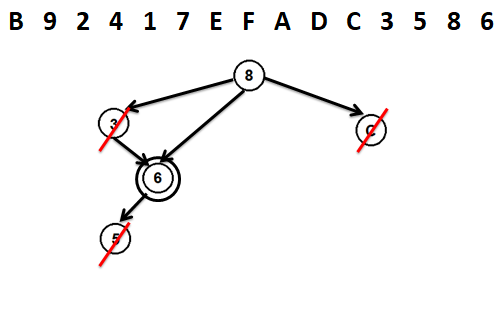 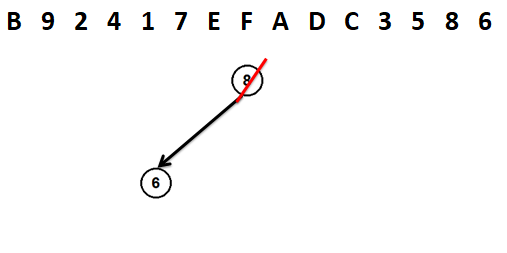 ИСДП Удаление из АВЛ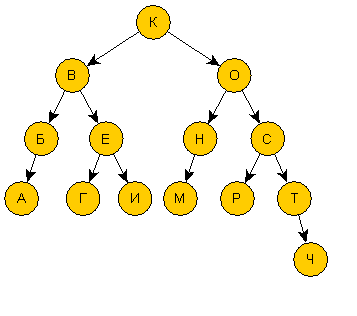 Кодирование по ФИО  - Банников Артем СергеевичПример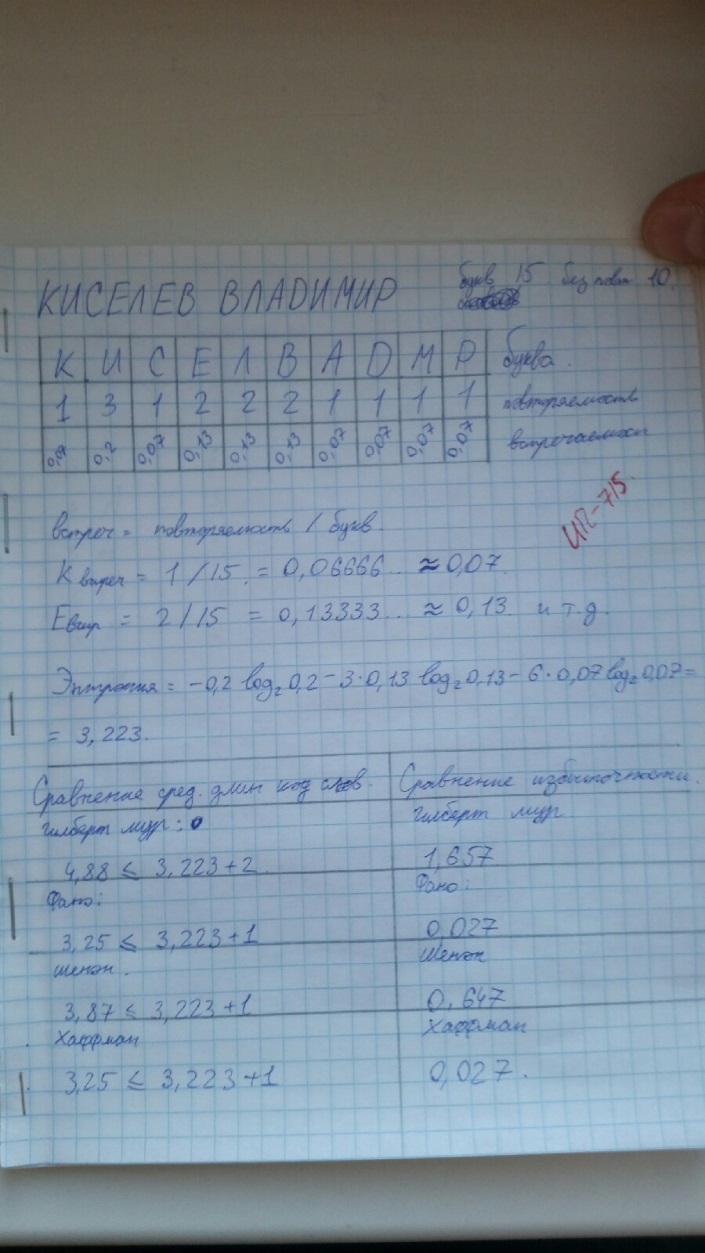 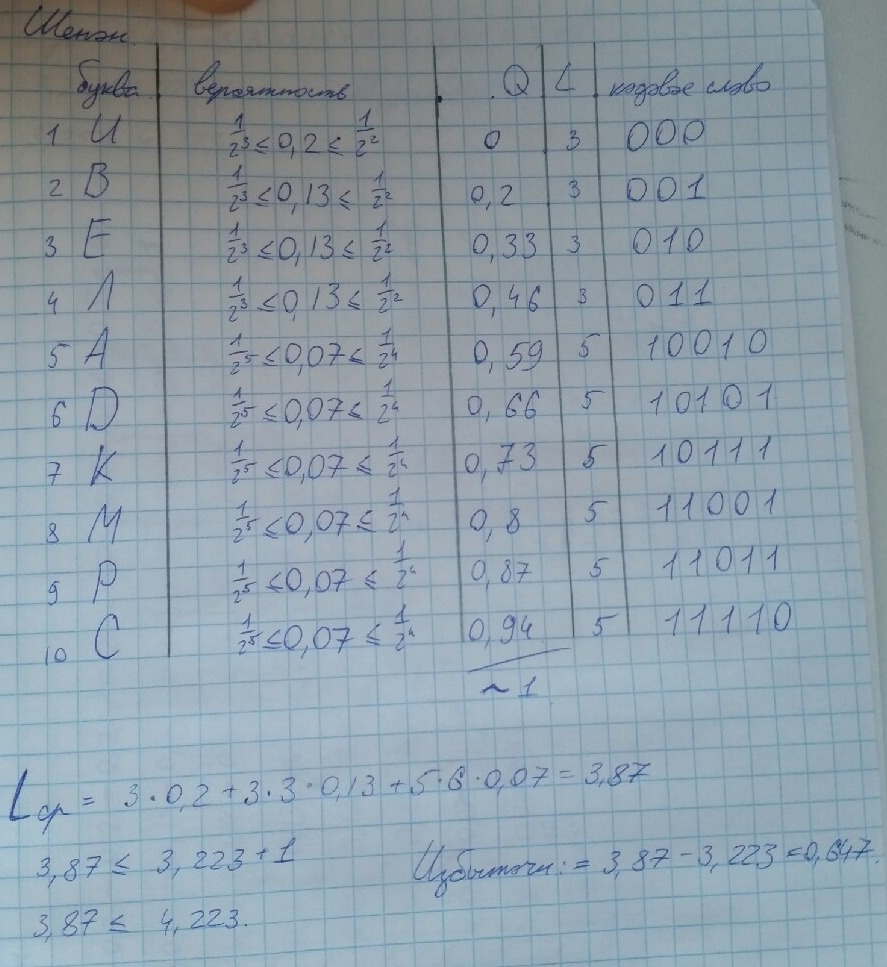 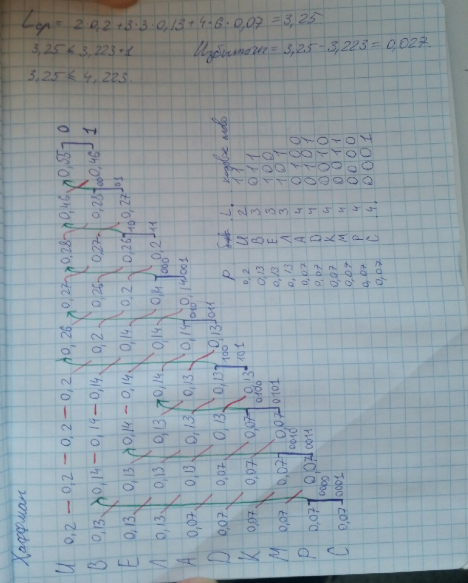 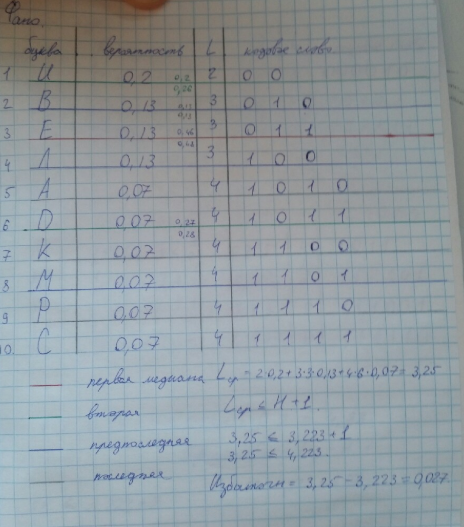 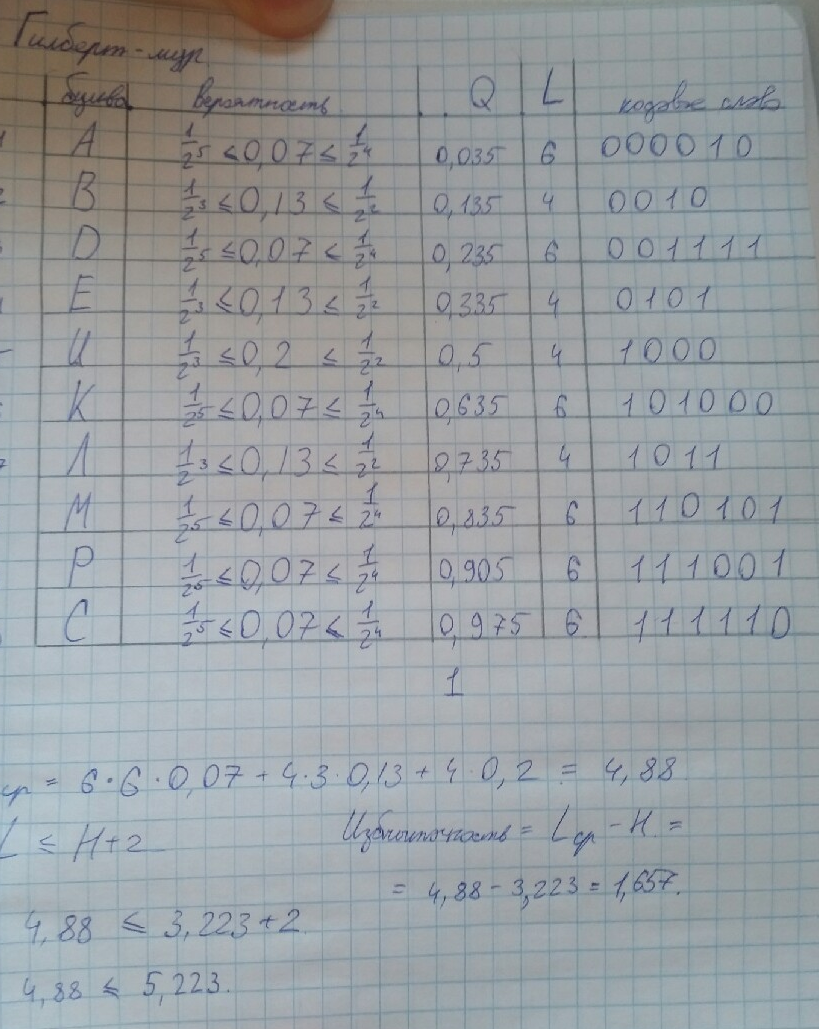 